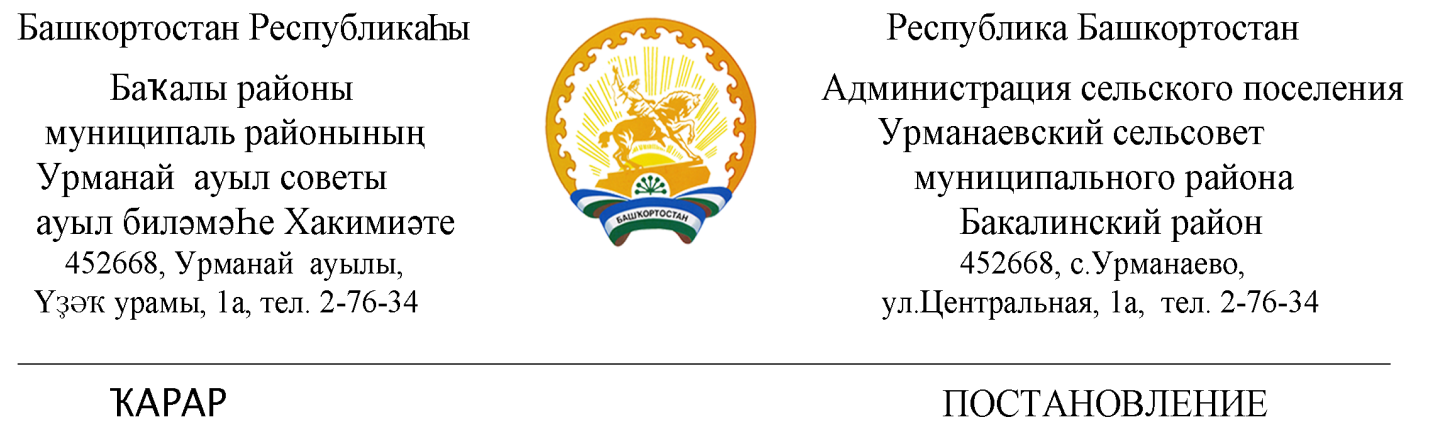    02 февраль 2022 й.                   № 13                            02 февраля 2022 г.Об утверждении Плана мероприятий по профилактике безнадзорности, по недопущению совершения правонарушений и преступлений среди несовершеннолетних на территории сельского поселения Урманаевский сельсовет муниципального района Бакалинский район Республики Башкортостан на 2022 год.В соответствии с Федеральным законом №131-ФЗ от 06.10.2003г. «Об общих принципах организации органов местного самоуправления в Российской Федерации», во исполнение требований Федерального закона «Об основах системы профилактики безнадзорности и правонарушений несовершеннолетних» от 24.06.1999г.№120-ФЗ,ПОСТАНОВЛЯЮ:Создать комиссию по профилактике безнадзорности, по недопущению совершения правонарушений и преступлений среди несовершеннолетних на территории сельского поселенияУтвердить План мероприятий по профилактике безнадзорности, по недопущению совершения правонарушений и преступлений среди несовершеннолетних на территории сельского поселения Урманаевский сельсовет муниципального района Бакалинский район Республики Башкортостан на 2022 год, согласно приложения.Настоящее Постановление обнародовать путем вывешивания на информационном стенде в здании администрации сельского поселения Урманаевский сельсовет и на официальном сайте http://urmanaevo.ru.Контроль за исполнением настоящего постановления возлагаю на себя. Глава Администрациисельского поселения Урманаевскийсельсовет муниципального района Бакалинский районРеспублики Башкортостан                                                            З.З. ХалисоваКомиссию по профилактике безнадзорности, по недопущению совершения правонарушений и преступлений среди несовершеннолетних на территории сельского поселенияПредседатель комиссии — Халисова З.З.,  глава сельского поселения   Урманаевский сельсовет,Заместитель председателя — Карамуллин А.Ф.(по согласованию) – директор МОБУ СОШ с.Урманаево;Секретарь комиссии – Закиева Р.М. , управляющий делами СП Урманаевский сельсовет;Члены комиссии  (по согласованию): Галимова А.Ф. – методист СДК с. Урманаево;Каримова Э.М. – методист СК с.Таллы-Сыза;Исмагилова А.М. – методист КБК с. Камаево;Мухамадиева Р.Н. – заведующая ФАП.с.Урманаево;Кашапова И.М. – заведующий ФАП д.Мирзаитово:Калимуллина А.Ю. – заведующий ФАП с.Камаево;Фархутдинов И.Ш.– староста с. Суюндюково;Габдуллина Ф.Р. – зав. ФАП с.Таллы-СызаПлан мероприятий по профилактике безнадзорности, по недопущению совершения правонарушений и преступлений среди несовершеннолетних на территории сельского поселения Урманаевский сельсовет муниципального района Бакалинский район Республики Башкортостан на 2022 годПриложение №1к постановлению Администрации сельского поселения Урманаевский сельсовет муниципального района Бакалинский район Республики Башкортостан от 02.02. 2022 года № 13Приложение №2 Утвержден постановлением Администрации сельского поселения Урманаевский сельсовет муниципального района Бакалинский район Республики Башкортостан от 02.02. 2022 года № 13№ п/пНазваниемероприятияСрокипроведенияОтветственныйисполнитель1Проведение постоянных рейдов по проверке посещения молодежных дискотек и мест частых сборов молодежиВ течение всего годаАдминистрация СП, комиссия, школы, библиотеки, СДК,2Осуществление мероприятий по более раннему выявлению неблагополучных семей, не обеспечивающих надлежащее воспитание детей. Выявление фактов жестокого обращения с несовершеннолетними.В течение всего годаАдминистрация СП, комиссия, школы, ФАПы, 3Проведение профилактических бесед с несовершеннолетними. В течение всего годаШколы, библиотеки, СДК,4Пропаганда здорового образа жизниПостоянноШколы, библиотеки, СДК,5Проведение спортивных мероприятий, тематические беседыПостоянноШколы, библиотеки, СДК,6Проверка посещаемости школьниковВ течение учебного годаклассные руководители,7Патриотическое воспитание молодежиПостоянноШколы, библиотеки, СДК,8Проведение разъяснительной работы по профилактике наркомании, токсикомании Постоянно в течение года Комиссия, школы, библиотеки, СДК, ФАПы9Проведение мероприятий направленных на формирование законопослушного поведения несовершеннолетнихПостоянноАдминистрация СП, комиссия, школы, библиотеки, СДК,10Правовое воспитание несовершеннолетних ежеквартальноКомиссия, школы, библиотеки, СДК